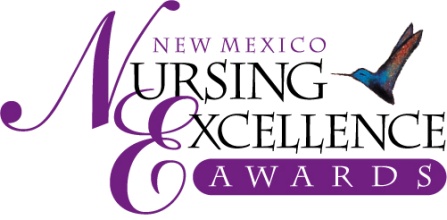 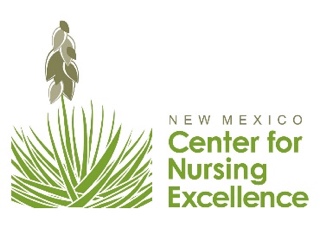 COVID-19 Response Team Award2021 Nomination Criteria – For Review OnlyNOMINATION CRITERIA for “COVID-19 Response Team” AwardPlease give specific examples of how this healthcare team worked together to deliver safe, high-quality, high-value, sustainable health care to respond to the COVID-19 pandemic.Innovation or responsive work. Nomination essay should highlight any and all ways that team’s response to pandemic enhanced safety, quality, value, or sustainability. (50% of scoring)Consider highlighting the following:Approach to ensuring patient safety amidst COVID-19Demonstrate how patients’ and/or families’ experience was improved as a result of the team’s commitmentDeveloped sustainable processes to respond to the COVID-19 pandemic Adapted pre-COVID care to COVID safe practices while providing quality patient careDeveloped best practices that can be utilized outside of the public health emergencyDescribe how other health care workers were positively impacted as a result of the team’s effortsCollaboration. Nomination essay should provide evidence of how the team worked collaboratively to achieve positive results. (50%)Consider highlighting the following:  Provide examples of respectful team communication to address problems and constraints, including how consensus building and trust were developed and maintained within the healthcare team. Provide examples of how disciplines and skill sets were maximizedNominations are Due September 3, 2021Only Online Submissions will be Accepted – Submit nominations at www.NMNursingExcellence.org/Nursing-Excellence-Awards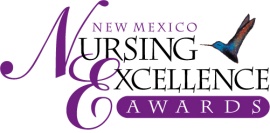 New Mexico Nursing Excellence AwardsSaturday, October 23rd, Hotel Albuquerque at Old TownSilent Auction at 5:30 pm, Dinner & Awards at 7:00 pm2021 COVID-19 Response Team Awards - Example NominationHealthcare organizations are encouraged to nominate teams within their organization who have gone above and beyond to ensure safe, high-quality, high-value, sustainable health care to respond to the COVID-19 pandemic. Nominees must include a nurse as their lead nominee. That nurse lead nominee will be invited to attend the Nursing Excellence Awards (NEA). The other team members may attend the NEA at a discounted rate of $75/each which covers the cost of their meal. The lead nurse nominee will be the primary point of contact with the Center for Nursing Excellence (receive congratulatory letter, emails about the NEA event, etc).Information about NomineesNomination Category:          				   Nurse Lead Nominee Name: LAST       		 Nurse Lead Nominee FIRST (no nicknames)Employer/Organization      					Job Title      Degrees/Credentials (RN, LPN, etc.)       				Nominee NM resident 8/20-8/21?    YES (Consideration may be given to a nurse who is not a NM resident if that nurse is primarily employed in NM.   Contact us at admin@nmcne.org with questions)Complete Work Address        Personal Mailing Address      (We send congratulatory letter and would like to have lead nominee’s home address)Daytime Phone      					Email (req.)       Team Member Nominee Name: LAST       		 Team Member Nominee FIRST (no nicknames)Employer/Organization      					Job Title      Team Member Nominee Name: LAST       		 Team Member Nominee FIRST (no nicknames)Employer/Organization      					Job Title      Team Member Nominee Name: LAST       		 Team Member Nominee FIRST (no nicknames)Employer/Organization      					Job Title      Team Member Nominee Name: LAST       		 Team Member Nominee FIRST (no nicknames)Employer/Organization      					Job Title      All Other Team Nominees Names/Employer/Job Title: (Short Paragraph)Information about NominatorNominated By      Business/Organization/Affiliation      Nominator’s Complete Address       Daytime Phone      					Email      Instructions:  Please provide a summary of no more than 2 pages, double-spaced, describing why you feel this nominee deserves the Touch of Life Award.  NOTE: If over 2 pages, only the first 2 pages will be eligible for review.  Please give specific examples of how he or she impacted your life or the life of someone close to you.  All qualified nominees will receive one free ticket to attend the New Mexico Nursing Excellence Awards celebration on Saturday, October 23rd.Deadline for submission:  September 3rd In order for your nominee to be considered for this award, all information requested must be provided.  This includes:2-page summary of accomplishments (please try to address the criteria in telling your story)Payment of $75 nomination fee.We list the criteria so you may address each one in your narrative.Remember - specific examples are a great way to share the nurse’s contributions and show how the nurse meets the criteria.Please note the percentage/weight given to each criterion and please address all criteria in writing your essay.Innovation or responsive work. Nomination essay should highlight any and all ways that teams response to pandemic enhanced safety, quality, value, or sustainability. (50% of scoring)Consider highlighting the following:  Approach to ensuring patient safety amidst COVID-19Demonstrate how patients’ and/or families’ experience was improved as a result of the team’s commitmentDeveloped sustainable processes to respond to the COVID-19 pandemic Adapted pre-COVID care to COVID safe practices while providing quality patient careDeveloped best practices that can be utilized outside of the public health emergencyHow other health care workers were positively impacted as a result of the team’s effortsEvidence of how the team worked collaboratively to achieve positive results. (50%)Consider highlighting the following:  Provide examples of respectful team communication to address problems and constraints, including how consensus building and trust were developed and maintained within the healthcare team. Examples of continuous improvement processes Examples of how disciplines and skill sets were maximized“COVID-19 Response Team” AwardHealthcare organizations are encouraged to nominate teams within their organization who have gone above and beyond to ensure safe, high-quality, high-value, sustainable health care to respond to the COVID-19 pandemic. Nominees must include a nurse and may also include, though is not limited to, providers, pharmacists, nursing assistants, housekeeping, dietary services, medical assistants, technicians, environmental services, quality directors, board members and more—any who provide and/or impact direct care.